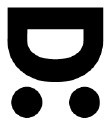 Olga Želenská Drápalová Divadelní společnost HátaNáměstí Míru 16/117 Praha 2 - Vinohrady, 120 00Telefon 224 238 993 mobil 603 476 079 e-mail zelenska@divadlohata.czIČO: 66052858	DIČ: CZ 6062201112aKLUB Mn. Hradiště s.r.o. Masarykovo náměstí 299295 01  Mnichovo HradištěIČ: 475 49 483, DIČ: CZ47549483Jednatel: Dominik Malý Kontaktní osoba: Barbora BalejováTechnik: Michal VáclavekUzavírají smlouvu o zájezdovém představenív	Mnichově Hradištihry	Velké lásky v malém hoteluautora	Ray Cooneydatum a začátek představení	19.ledna 2023 v 19.00 hodinpořadatel se zavazuje, aby se představení uskutečnilo:zajistit volné šatny pro 4 ženy a 5 mužů zabezpečit parkování automobilůzabezpečit přístup pro stavby kulis dvě a půl hodiny před představením otevřít osvětlovací a zvukovou kabinu dvě hodiny před představením zajistit přípoj monidisku do zesilovačeUhradit autorský honorář ve výši 15,00 %brutto	Divadelní a literární agentura DiliaKrátkého 1 190 03 Praha 9Za odehrané představení uhradí pořadatel	Divadelní společnosti Hátadoprava:	avie 17 Kč/km – divadelní kulisymikrobus 15 Kč/km – herci a technikaosobní auto10 Kč/km – v případě, že v představení hraje víc herců než sedmhonorář ve výši:	66 000,- + 21% DPH + doprava + autorský honorářslovy:	šedesátšesttisíckorunčeskýchplusjednadvacetprocentdphplusdopravaaautorskýhonorářV případě, že se představení neuskuteční z důvodů onemocnění, provozních důvodů, či jiných. Pořadatel souhlasí s náhradním termínem.Platba pořadatele proti vystavené faktuře:	na konto Divadelní společnosti HátaV Praze dne 						V Mnichově Hradišti dneDivadelní společnost Háta	Za pořadatele Olga Želenská Drápalová	Dominik MalýZaregistrováno Obvodní úřad Praha 1 Živnostenský odbor číslo 340001 – 046397www.divadlohata.cz